	Déclaration liminaire du Sgen-CFDT.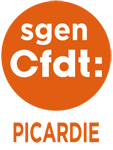 Il est bien difficile pour les représentants que nous sommes de souhaiter une bonne et radieuse rentrée à chacun .e d'entre vous néanmoins le Sgen-CFDT l’appelle de tous ses vœux.  	Nous avons traversé une année scolaire inédite dans l’histoire de l’éducation nationale et très difficile.La situation sanitaire, le contexte économique, la situation sociale de cette présente rentrée sont jalonnés d’incertitudes qui (et le terme n’est pas trop fort) angoissent nombre de nos collègues. 								C’est bien d’une ligne ministérielle claire qui se déclinera dans les académies et dans les départements dont nous avons besoin. Trop souvent pendant la crise de mars à juillet, nous avons dû gérer les incohérences des annonces multiples quels que soient les sujets. Les collègues sont sorti⋅es de cette épreuve épuisé⋅es et pour beaucoup désabusé⋅es. Il n’est simplement pas envisageable que l’année scolaire 2020 /2021 se déroule de la même façon.C’est aussi en académie qu’il sera important de soigner la qualité du dialogue social.	Certes les impondérables existent, certes notre ministère ne peut lui-même anticiper les événements auxquels nous devrons faire face dans les mois à venir, pour autant l’institution Education nationale doit faire corps et pour cela il faut que chaque acteur assume ses responsabilités.					Malgré les difficultés qui s’annoncent,les personnels, attachés à la mission de service public, notamment pour appliquer les contraintes du protocole sanitaire,sauront faire face et feront de leur mieux.Le soutien de tous les experts pédagogiques de l’institution, sur les prochains mois, voire toute l’année scolaire est indispensable. Nous espérons également l’accompagnement et le soutien des collectivités territoriales.Par ailleurs, l’accompagnement social des élèves et des familles, pour lesquels les conséquences économiques de la crise sanitaire sont importantes et devraient encore se dégrader est également pour notre organisation une priorité. La mission de l’école, à savoir permettre la réussite de tous les élèves est bien inscrite dans nos objectifs, et ceux des collègues.C’est donc avec plaisir que nous avons retrouvé nos équipes et avec énergie que nousretrouvons nos élèves pour relever les défis qui vont être les nôtres. Cependant, le Sgen-CFDT sera très vigilant pour que l’institution accompagne et protège les personnels .